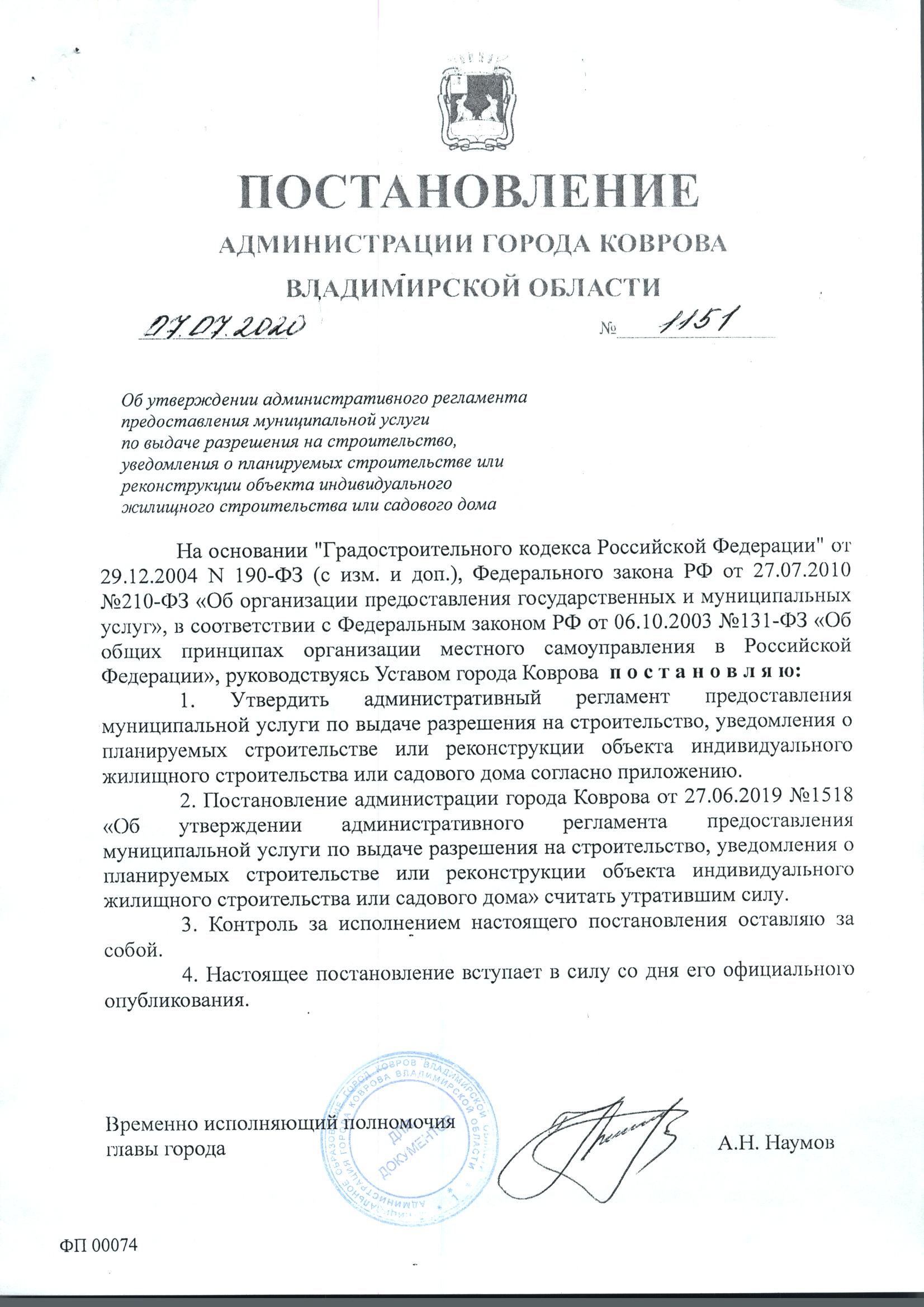 Приложение к постановлению администрации города Ковроваот ______________№__________Административный регламентпредоставления муниципальной услугипо выдаче разрешения на строительство,уведомления о планируемых строительстве или реконструкции объекта                     индивидуального жилищного строительства или садового домаОбщие положения1.1. Административный регламент предоставления муниципальной услуги по выдаче разрешения на строительство, уведомления о планируемых строительстве или реконструкции объекта  индивидуального жилищного строительства или садового дома (далее – регламент) разработан в целях оптимизации административных процедур, повышения качества и доступности, определяет порядок и стандарт предоставления муниципальной услуги по выдаче разрешения на строительство, уведомления о планируемых строительстве или реконструкции объекта  индивидуального жилищного строительства или садового дома (далее – муниципальная услуга). Регламент также определяет особенности предоставления услуги в электронном виде и через многофункциональный центр предоставления государственных и муниципальных услуг.1.2. При предоставлении муниципальной услуги заявителем является застройщик - физическое или юридическое лицо, обеспечивающее на принадлежащем ему земельном участке или на земельном участке иного правообладателя (которому при осуществлении бюджетных инвестиций в объекты капитального строительства государственной (муниципальной) собственности органы государственной власти (государственные органы), Государственная корпорация по атомной энергии «Росатом», органы управления государственными внебюджетными фондами или органы местного самоуправления передали в случаях, установленных бюджетным законодательством Российской Федерации, на основании соглашений свои полномочия государственного (муниципального) заказчика) строительство, реконструкцию объектов капитального строительства, а также выполнение инженерных изысканий, подготовку проектной документации для их строительства, реконструкции.Интересы заявителей могут представлять иные лица, уполномоченные заявителем в установленном законом порядке.1.3. Информирование о порядке предоставления муниципальной услуги.1.3.1. Муниципальная услуга предоставляется администрацией города Коврова управлением благоустройства и строительно-разрешительной документации администрации города Коврова Владимирской области (далее – Управление).Место нахождения: Владимирская область, город Ковров, ул. Краснознаменная, д. 6.Почтовый адрес: 601900, Владимирская область, г. Ковров, ул. Краснознаменная, д. 6.Адрес электронной почты  администрации города Коврова: kovrov@kovrov.ru.Адрес официального сайта органов местного самоуправления города Коврова: http://kovrov-gorod.ru.Прием по вопросам предоставления муниципальной услуги ведется по вторникам с 9.00 ч. до 16.00 ч., обед с 12.00 ч. до 13.00 ч.Справочные телефоны: 8(49232) 6-34-52, 3-08-71, факс: 8(49232) 3-09-66.Информация о порядке предоставления муниципальных услуг в электронной форме размещается в присутственных местах (многофункциональных центрах предоставления государственных и муниципальных услуг, органах местного самоуправления).1.3.2. Муниципальная услуга предоставляется по принципу «одного окна» через государственное бюджетное учреждение Владимирской области «Многофункциональный центр предоставления государственных и муниципальных услуг Владимирской области» (далее – многофункциональный центр, МФЦ) либо в его филиалах.Местонахождение: 601902, Владимирская область, г. Ковров, ул. Карла Маркса, д.13а.График работы: пн, вт, ср 8.00 – 17.00; чт 8.00-20.00, пт 8.00 – 17.00, суб. 9.00-13.00.Справочные телефоны: 8 (49232) 2-34-51.Адрес сайта многофункционального центра в информационно-телекоммуникационной сети «Интернет»: http://33.mfc.ruАдрес электронной почты МФЦ: mfc.33@mail.ru.Информация о филиалах многофункционального центра размещена на сайте многофункционального центра.1.4. Информация о предоставлении муниципальной услуги, об услугах, которые являются необходимыми и обязательными для предоставления муниципальной услуги, формы и образцы документов размещаются:- на официальном сайте администрации города Коврова в информационно-телекоммуникационной сети http://kovrov-gorod.ru/arxit.php;- в федеральной государственной информационной системе «Единый портал государственных и муниципальных услуг (функций)» www.gosuslugi.ru (далее – Единый портал);- на информационных стендах в  администрации города Коврова (каб. 307); - в многофункциональном центре.1.5. Предоставление информации заявителям по вопросам предоставления муниципальной услуги, в том числе о ходе предоставления муниципальной услуги осуществляется:- в устной форме при личном обращении в Управление или в многофункциональном центре;                                 - посредством телефонной связи: 8(49232)  6-34-52;- с использованием Единого портала;- с использованием электронной почты: kovrov@kovrov.ru;- через официальный сайт администрации города Коврова или многофункционального центра по форме обратной связи: http://kovrov-gorod.ru;- посредством почтового отправления: 601900, Владимирская область, г.  Ковров, ул. Краснознаменная, д. 6.Письменное обращение за информацией о порядке предоставления муниципальной услуги должно быть рассмотрено не позднее 30 дней. 	Ответ на обращение, поступившее в форме электронного документа, направляется в форме электронного документа по адресу электронной почты, указанному в обращении, или в письменной форме по почтовому адресу, указанному в обращении.1.6. В рамках предоставления муниципальной услуги заявителю обеспечивается возможность осуществить запись на прием через Единый портал, выбрав удобные для него дату и время приема.При осуществлении записи на прием, специалист администрации города Коврова не вправе требовать от заявителя совершения иных действий, кроме прохождения процедуры идентификации и аутентификации и указания цели приема.Запись на прием должна осуществляться посредством интерактивного сервиса Единого портала, который в режиме реального времени отражает расписание работы органа или организации, или уполномоченного сотрудника на конкретную дату с указанием свободных интервалов для записи.Специалист  администрации города Коврова в течение одного рабочего дня отправляет в личный кабинет заявителя на Едином портале уведомление о записи на прием либо уведомление о необходимости указания цели приема.Запись на прием в МФЦ осуществляется по телефону, либо при личном обращении в МФЦ.                        2. Стандарт предоставления муниципальной услуги2.1. Наименование муниципальной услуги: «Выдача разрешения на строительство, уведомления о планируемых строительстве или реконструкции объекта  индивидуального жилищного строительства или садового дома».2.2. Наименование органа, предоставляющего муниципальную услугу: администрация города Коврова, исполнитель муниципальной услуги  Управление благоустройства и строительно-разрешительной документации администрации города Коврова. При предоставлении муниципальной услуги запрещается требовать от заявителя осуществления действий, в том числе согласований, необходимых для получения муниципальной услуги и связанных с обращением в иные государственные органы, органы местного самоуправления и организации, за исключением получения услуг, получения документов и информации, предоставляемых в результате предоставления таких услуг, включённых в перечень услуг, которые являются необходимыми и обязательными для предоставления муниципальной услуги. Разрешение на строительство выдается в форме электронного документа, подписанного электронной подписью, в случае, если это указано в заявлении о выдаче разрешения на строительство.2.2.1 Выдача разрешения на строительство не требуется в случае:- строительства, реконструкции гаража на земельном участке, предоставленном физическому лицу для целей, не связанных с осуществлением предпринимательской деятельности, или строительства, реконструкции на садовом земельном участке жилого дома, садового дома, хозяйственных построек, определенных в соответствии с законодательством в сфере садоводства и огородничества;- строительства, реконструкции объектов индивидуального жилищного строительства;- строительства, реконструкции объектов, не являющихся объектами капитального строительства;- строительства на земельном участке строений и сооружений вспомогательного использования;- изменения объектов капитального строительства и (или) их частей, если такие изменения не затрагивают конструктивные и другие характеристики их надежности и безопасности и не превышают предельные параметры разрешенного строительства, реконструкции, установленные градостроительным регламентом;- капитального ремонта объектов капитального строительства;- строительства, реконструкции буровых скважин, предусмотренных подготовленными, согласованными и утвержденными в соответствии с законодательством Российской Федерации о недрах техническим проектом разработки месторождений полезных ископаемых или иной проектной документацией на выполнение работ, связанных с пользованием участками недр;- строительства, реконструкции посольств, консульств и представительств Российской Федерации за рубежом;- строительства, реконструкции объектов, предназначенных для транспортировки природного газа под давлением до 0,6 мегапаскаля включительно;- размещения антенных опор (мачт и башен) высотой до 50 метров, предназначенных для размещения средств связи;- иных случаях, если в соответствии с Градостроительным Кодексом РФ, нормативными правовыми актами Правительства Российской Федерации, законодательством субъектов Российской Федерации о градостроительной деятельности получение разрешения на строительство не требуется.2.3. Формы подачи заявления и получения результата предоставления услуги:- очная форма – при личном присутствии заявителя в администрации города Коврова или МФЦ;- заочная форма – без личного присутствия заявителя (по почте, с использованием электронной почты, через Единый портал).	Муниципальную услугу в электронной форме могут получить только физические или юридические лица, зарегистрированные на Едином портале.	Форма и способ получения документа и (или) информации, подтверждающих предоставление муниципальной услуги (отказ в предоставление муниципальной услуги), указываются заявителем в заявлении, если иное не установлено законодательством Российской Федерации.2.4. Результатом предоставления муниципальной услуги является выдача (направление) заявителю:- разрешения на строительство;- отказа в выдаче разрешения на строительство;- внесение изменений в разрешение на строительство (в том числе продления срока действия разрешения на строительство);- отказа во внесении изменений в разрешение на строительство (в том числе продлении сроков действия разрешения на строительство).        Разрешение на строительство - документ, который подтверждает соответствие проектной документации требованиям, установленным градостроительным регламентом (исключением случаев, предусмотренных Градостроительным кодексом Российской Федерации), проектом планировки территории и проектом межевания территории (за исключением случаев, при которых для строительства, реконструкции линейного объекта не требуется подготовка документации по планировке территории), требованиям, установленным проектом планировки территории, в случае выдачи разрешения на строительство линейного объекта, для размещения которого не требуется образование земельного участка, а также допустимость размещения объекта капитального строительства на земельном участке в соответствии с разрешенным использованием такого земельного участка и ограничениями, установленными в соответствии с земельным и иным законодательством Российской Федерации.2.4.1. В целях строительства или реконструкции объекта индивидуального жилищного строительства или садового дома результатом предоставления муниципальной услуги является выдача заявителю: - уведомления о соответствии указанных в уведомлении о планируемом строительстве или реконструкции объекта индивидуального жилищного строительства или садового дома параметров объекта индивидуального жилищного строительства или садового дома установленным параметрам и допустимости размещения объекта индивидуального жилищного строительства или садового дома на земельном участке (далее также - уведомление о соответствии планируемого строительства);- уведомления о несоответствии указанных в уведомлении о планируемых строительстве или реконструкции объекта индивидуального жилищного строительства или садового дома параметров объекта индивидуального жилищного строительства или садового дома установленным параметрам и (или) недопустимости размещения объекта индивидуального жилищного строительства или садового дома на земельном участке (далее также - уведомление о несоответствии планируемого строительства).Уведомление о соответствии планируемого строительства - документ, который подтверждает соответствие указанных в уведомлении о планируемом строительстве параметров объекта индивидуального жилищного строительства или садового дома предельным параметрам разрешенного строительства, реконструкции объектов капитального строительства, установленным правилами землепользования и застройки, документацией по планировке территории, и обязательным требованиям к параметрам объектов капитального строительства, установленным настоящим Кодексом, другими федеральными законами и действующим на дату поступления уведомления о планируемом строительстве, а также допустимости размещения объекта индивидуального жилищного строительства или садового дома в соответствии с разрешенным использованием земельного участка и ограничениями, установленными в соответствии с земельным и иным законодательством Российской Федерации;       2.5. Максимальный срок предоставления муниципальной услуги по выдаче разрешения на строительство (реконструкцию) составляет 5 рабочих дней со дня получения администрацией города Коврова заявления о выдаче разрешения на строительство и 7 рабочих дней при получении уведомления о планируемых строительстве или реконструкции объекта  индивидуального жилищного строительства или садового дома строительство,  уведомления о планируемых строительстве или реконструкции объекта  индивидуального жилищного строительства или садового дома (далее также - уведомление о  планируемом строительстве), за исключением случая, предусмотренного пунктом 2.5.1 регламента.2.5.1. В случае получения разрешения на строительство или  уведомления о  планируемом строительстве  объекта капитального строительства, строительство, реконструкция которого планируется в границах территории исторического поселения федерального или регионального значения, и к заявлению на выдачу разрешения на строительство или  уведомлению о  планируемом строительстве такого объекта капитального строительства не приложено заключение органа исполнительной власти Владимирской области, уполномоченного в области охраны объектов культурного наследия, о соответствии предусмотренного пунктом 3 части 12 статьи 48 Градостроительного Кодекса Российской Федерации раздела проектной документации объекта капитального строительства или предусмотренного пунктом 10.1. части 10 статьи 51 Градостроительного Кодекса Российской Федерации описания внешнего облика объекта индивидуального жилищного строительства предмету охраны исторического поселения и требованиям к архитектурным решениям объектов капитального строительства, установленным градостроительным регламентом применительно к территориальной зоне, расположенной в границах территории исторического поселения федерального или регионального значения, максимальный срок предоставления муниципальной услуги составляет 30 дней.2.6. Правовые основания для предоставления муниципальной услуги:- Градостроительный кодекс Российской Федерации;- Земельный  кодекс  Российской Федерации;- Гражданский кодекс Российской Федерации;- Федеральный закон от 27.07.2010 года №210-ФЗ «Об организации предоставления государственных и муниципальных услуг»;- Федеральный закон от 29.12.2004 № 191-ФЗ «О введении в действие Градостроительного кодекса Российской Федерации»;- Федеральный закон от 06.10.2003 № 131-ФЗ «Об общих принципах организации местного самоуправления в Российской Федерации»;- приказ Министерства строительства и жилищно-коммунального хозяйства Российской Федерации от 19.02.2015 № 117/пр «Об утверждении формы разрешения на строительство и формы разрешения на ввод объекта в эксплуатацию»;- постановление Правительства РФ от 27.09.2011 № 797 «О взаимодействии между многофункциональными центрами предоставления государственных и муниципальных услуг и федеральными органами исполнительной власти, органами государственных внебюджетных фондов, органами государственной власти субъектов Российской Федерации, органами местного самоуправления»;- постановление Правительства РФ от 22.12.2012 № 1376 «Об утверждении Правил организации деятельности многофункциональных центров предоставления государственных и муниципальных услуг» («Российская газета», № 303, 31.12.2012);- приказ Минэкономразвития России от 18.01.2012 № 13 «Об утверждении примерной формы соглашения о взаимодействии между многофункциональными центрами предоставления государственных и муниципальных услуг и федеральными органами исполнительной власти, органами государственных внебюджетных фондов, органами государственной власти субъектов Российской Федерации, органами местного самоуправления»;- приказ Минстроя  России от 19.09.2018 №591/пр «Об утверждении форм уведомлений, необходимых для строительства или реконструкции объекта индивидуального жилищного строительства или садового дома»;- закон Владимирской области от 13.07.2004 №65-ОЗ «О регулировании градостроительной деятельности на территории Владимирской области»;- Устав муниципального образования город Ковров;  - Решение Совета народных депутатов города Коврова (с изм. и доп.) «Об утверждении Правил землепользования и застройки города Коврова в новой редакции»;- Положение об Управлении благоустройства и строительно-разрешительной документации, утвержденное постановлением администрации города Коврова от 29.01.2020 №166;- настоящий административный регламент. 2.7. К заявлению установленной формы (Приложение 1.1 к регламенту) о выдаче разрешения на строительство (реконструкцию) объекта капитального строительства, за исключением получения разрешения на строительство объекта индивидуального жилищного строительства, прилагаются следующие документы: 1) правоустанавливающие документы на земельный участок, в том числе соглашение об установлении сервитута, решение об установлении публичного сервитута, а также схема расположения земельного участка или земельных участков на кадастровом плане территории, на основании которой был образован указанный земельный участок и выдан градостроительный план земельного участка в случае, предусмотренном частью 1.1 статьи 57.3 Градостроительного Кодекса РФ;1.1) при наличии соглашения о передаче в случаях, установленных бюджетным законодательством Российской Федерации, органом государственной власти (государственным органом), Государственной корпорацией по атомной энергии "Росатом", Государственной корпорацией по космической деятельности "Роскосмос", органом управления государственным внебюджетным фондом или органом местного самоуправления полномочий государственного (муниципального) заказчика, заключенного при осуществлении бюджетных инвестиций, - указанное соглашение, правоустанавливающие документы на земельный участок правообладателя, с которым заключено это соглашение;2) градостроительный план земельного участка, выданный не ранее чем за три года до дня представления заявления на получение разрешения на строительство, или в случае выдачи разрешения на строительство линейного объекта реквизиты проекта планировки территории и проекта межевания территории (за исключением случаев, при которых для строительства, реконструкции линейного объекта не требуется подготовка документации по планировке территории), реквизиты проекта планировки территории в случае выдачи разрешения на строительство линейного объекта, для размещения которого не требуется образование земельного участка;3) результаты инженерных изысканий и  следующие материалы, содержащиеся в утвержденной в соответствии с частью 15 статьи 48 Градостроительного Кодекса РФ проектной документации:а) пояснительная записка;б) схема планировочной организации земельного участка, выполненная в соответствии с информацией, указанной в градостроительном плане земельного участка, а в случае подготовки проектной документации применительно к линейным объектам проект полосы отвода, выполненный в соответствии с проектом планировки территории (за исключением случаев, при которых для строительства, реконструкции линейного объекта не требуется подготовка документации по планировке территории);в) разделы, содержащие архитектурные и конструктивные решения, а также решения и мероприятия, направленные на обеспечение доступа инвалидов к объекту капитального строительства (в случае подготовки проектной документации применительно к объектам здравоохранения, образования, культуры, отдыха, спорта и иным объектам социально-культурного и коммунально-бытового назначения, объектам транспорта, торговли, общественного питания, объектам делового, административного, финансового, религиозного назначения, объектам жилищного фонда);г) проект организации строительства объекта капитального строительства (включая проект организации работ по сносу объектов капитального строительства, их частей в случае необходимости сноса объектов капитального строительства, их частей для строительства, реконструкции других объектов капитального строительства);4) положительное заключение экспертизы проектной документации, в соответствии с которой осуществляются строительство, реконструкция объекта капитального строительства, в том числе в случае, если данной проектной документацией предусмотрены строительство или реконструкция иных объектов капитального строительства, включая линейные объекты (применительно к отдельным этапам строительства в случае, предусмотренном частью 12.1 статьи 48 Градостроительного кодекса РФ), если такая проектная документация подлежит экспертизе в соответствии со статьей 49 Градостроительного кодекса РФ, положительное заключение государственной экспертизы проектной документации в случаях, предусмотренных частью 3.4 статьи 49 Градостроительного кодекса РФ, положительное заключение государственной экологической экспертизы проектной документации в случаях, предусмотренных частью 6 статьи 49 Градостроительного кодекса РФ. 4.1) подтверждение соответствия вносимых в проектную документацию изменений требованиям, указанным в части 3.8 статьи 49 Градостроительного Кодекса РФ, предоставленное лицом, являющимся членом саморегулируемой организации, основанной на членстве лиц, осуществляющих подготовку проектной документации, и утвержденное привлеченным этим лицом в соответствии с настоящим Кодексом специалистом по организации архитектурно-строительного проектирования в должности главного инженера проекта, в случае внесения изменений в проектную документацию в соответствии с частью 3.8 статьи 49 Градостроительного Кодекса РФ.4.2) подтверждение соответствия вносимых в проектную документацию изменений требованиям, указанным в части 3.9 статьи 49 Градостроительного Кодекса РФ, предоставленное органом исполнительной власти или организацией, проводившими экспертизу проектной документации, в случае внесения изменений в проектную документацию в ходе экспертного сопровождения в соответствии с частью 3.9 статьи 49 Градостроительного Кодекса РФ.5) разрешение на отклонение от предельных параметров разрешенного строительства, реконструкции (в случае, если застройщику было предоставлено такое разрешение в соответствии со статьей 40 Градостроительного кодекса Российской Федерации);6) согласие всех правообладателей объекта капитального строительства в случае реконструкции такого объекта, за исключением указанных в пункте 11  настоящей части случаев реконструкции многоквартирного дома;6.1) в случае проведения реконструкции государственным (муниципальным) заказчиком, являющимся органом государственной власти (государственным органом), Государственной корпорацией по атомной энергии "Росатом", Государственной корпорацией по космической деятельности "Роскосмос", органом управления государственным внебюджетным фондом или органом местного самоуправления, на объекте капитального строительства государственной (муниципальной) собственности, правообладателем которого является государственное (муниципальное) унитарное предприятие, государственное (муниципальное) бюджетное или автономное учреждение, в отношении которого указанный орган осуществляет соответственно функции и полномочия учредителя или права собственника имущества, - соглашение о проведении такой реконструкции, определяющее в том числе условия и порядок возмещения ущерба, причиненного указанному объекту при осуществлении реконструкции;6.2) решение общего собрания собственников помещений и машино-мест в многоквартирном доме, принятое в соответствии с жилищным законодательством в случае реконструкции многоквартирного дома, или, если в результате такой реконструкции произойдет уменьшение размера общего имущества в многоквартирном доме, согласие всех собственников помещений и машино-мест в многоквартирном доме;7) копия свидетельства об аккредитации юридического лица, выдавшего положительное заключение негосударственной экспертизы проектной документации, в случае, если представлено заключение негосударственной экспертизы проектной документации;8) документы, предусмотренные законодательством Российской Федерации об объектах культурного наследия, в случае, если при проведении работ по сохранению объекта культурного наследия затрагиваются конструктивные и другие характеристики надежности и безопасности такого объекта;9) копия решения об установлении или изменении зоны с особыми условиями использования территории в случае строительства объекта капитального строительства, в связи с размещением которого в соответствии с законодательством Российской Федерации подлежит установлению зона с особыми условиями использования территории, или в случае реконструкции объекта капитального строительства, в результате которой в отношении реконструированного объекта подлежит установлению зона с особыми условиями использования территории или ранее установленная зона с особыми условиями использования территории подлежит изменению.10) копия договора о развитии застроенной территории или договора о комплексном развитии территории в случае, если строительство, реконструкцию объектов капитального строительства планируется осуществлять в границах территории, в отношении которой органом местного самоуправления принято решение о развитии застроенной территории или решение о комплексном развитии территории по инициативе органа местного самоуправления, за исключением случая принятия решения о самостоятельном осуществлении комплексного развития территории.Документы (их копии или сведения, содержащиеся в них), указанные в подпунктах 1 - 5, 7, 9 и 10 пункта 2.7 части 2 Регламента, запрашиваются органом, указанными в пункте 2.2 настоящего Регламента, в государственных органах, органах местного самоуправления и подведомственных государственным органам или органам местного самоуправления организациях, в распоряжении которых находятся указанные документы, в срок не позднее трех рабочих дней со дня получения заявления о выдаче разрешения на строительство, если застройщик не представил указанные документы самостоятельно.Документы, указанные в пунктах 1, 3 и 4 части 2 Регламента, направляются заявителем самостоятельно, если указанные документы (их копии или сведения, содержащиеся в них) отсутствуют в Едином государственном реестре недвижимости или едином государственном реестре заключений.2.7.1. Рассмотрение вопроса о внесении изменений в разрешение на строительство (за исключением продления срока действия разрешения на строительство) осуществляется при предоставлении:- заявления (приложение 1.1 к регламенту);- документ о переходе прав на земельные участки, об образовании земельного участка;- документ, удостоверяющий личность заявителя или представителя заявителя в установленном законе порядке (представляется оригинал для снятия копии или копия, заверенная в установленном законом порядке);- перечня документов, предусмотренных пунктом 2.7 настоящего регламента (в случае необходимости изменения параметров объекта капитального строительства).2.7.2. Перечень документов по вопросу внесения изменений в ранее выданное разрешение на строительство, подлежащих представлению в рамках межведомственного информационного взаимодействия:1) правоустанавливающие документы на земельный участок в случае перехода прав на такой земельный участок;2) решение об образовании земельных участков в случаях образования земельного участка путем объединения земельных участков, либо путем раздела, перераспределения или выдела земельных участков, в отношении которых в соответствии с Градостроительным кодексом Российской Федерации выдано разрешение на строительство;3) градостроительный план земельного участка, на котором планируется осуществить строительство, реконструкцию объекта капитального строительства в случае, предусмотренном частью 21.7 статьи 51 Градостроительного кодекса Российской Федерации.2.7.3. В целях строительства или реконструкции объекта индивидуального жилищного строительства или садового дома застройщик подает на бумажном носителе посредством личного обращения в уполномоченные на выдачу разрешений на строительство федеральный орган исполнительной власти, орган исполнительной власти субъекта Российской Федерации или орган местного самоуправления, в том числе через многофункциональный центр, либо направляет в указанные органы посредством почтового отправления с уведомлением о вручении или единого портала государственных и муниципальных услуг уведомление о планируемых строительстве или реконструкции объекта индивидуального жилищного строительства или садового дома  (Приложение 1.2 к регламенту). Уведомление должно содержать следующие сведения: 1) фамилия, имя, отчество (при наличии), место жительства застройщика, реквизиты документа, удостоверяющего личность (для физического лица);2) наименование и место нахождения застройщика (для юридического лица), а также государственный регистрационный номер записи о государственной регистрации юридического лица в едином государственном реестре юридических лиц и идентификационный номер налогоплательщика, за исключением случая, если заявителем является иностранное юридическое лицо;3) кадастровый номер земельного участка (при его наличии), адрес или описание местоположения земельного участка;4) сведения о праве застройщика на земельный участок, а также сведения о наличии прав иных лиц на земельный участок (при наличии таких лиц);5) сведения о виде разрешенного использования земельного участка и объекта капитального строительства (объекта индивидуального жилищного строительства или садового дома);6) сведения о планируемых параметрах объекта индивидуального жилищного строительства или садового дома, в целях строительства или реконструкции которых подано уведомление о планируемом строительстве, в том числе об отступах от границ земельного участка;7) сведения о том, что объект индивидуального жилищного строительства или садовый дом не предназначен для раздела на самостоятельные объекты недвижимости;8) почтовый адрес и (или) адрес электронной почты для связи с застройщиком;9) способ направления застройщику уведомлений, предусмотренных пунктом 2 части 7 и пунктом 3 части 8 статьи 51 Градостроительного кодекса РФ.К уведомлению о планируемом строительстве прилагаются:1) правоустанавливающие документы на земельный участок в случае, если права на него не зарегистрированы в Едином государственном реестре недвижимости;2) документ, подтверждающий полномочия представителя застройщика, в случае, если уведомление о планируемом строительстве направлено представителем застройщика;3) заверенный перевод на русский язык документов о государственной регистрации юридического лица в соответствии с законодательством иностранного государства в случае, если застройщиком является иностранное юридическое лицо;4) описание внешнего облика объекта индивидуального жилищного строительства или садового дома в случае, если строительство или реконструкция объекта индивидуального жилищного строительства или садового дома планируется в границах территории исторического поселения федерального или регионального значения, за исключением случая, предусмотренного частью 5 настоящей статьи. Описание внешнего облика объекта индивидуального жилищного строительства или садового дома включает в себя описание в текстовой форме и графическое описание. Описание внешнего облика объекта индивидуального жилищного строительства или садового дома в текстовой форме включает в себя указание на параметры объекта индивидуального жилищного строительства или садового дома, цветовое решение их внешнего облика, планируемые к использованию строительные материалы, определяющие внешний облик объекта индивидуального жилищного строительства или садового дома, а также описание иных характеристик объекта индивидуального жилищного строительства или садового дома, требования к которым установлены градостроительным регламентом в качестве требований к архитектурным решениям объекта капитального строительства. Графическое описание представляет собой изображение внешнего облика объекта индивидуального жилищного строительства или садового дома, включая фасады и конфигурацию объекта индивидуального жилищного строительства или садового дома.      В случае отсутствия в уведомлении о планируемом строительстве сведений или документов, предусмотренных пунктом 2.7.3. орган местного самоуправления в течение трех рабочих дней со дня поступления уведомления о планируемом строительстве возвращает застройщику данное уведомление и прилагаемые к нему документы без рассмотрения с указанием причин возврата. В этом случае уведомление о планируемом строительстве считается ненаправленным. 2.7.4. Перечень документов и сведений, подлежащих представлению в рамках межведомственного информационного взаимодействия:1) выписка из единого государственного реестра прав на недвижимое имущество, если право на земельный участок зарегистрировано в Едином государственном реестре прав на недвижимое имущество и сделок с ним, выданная Федеральной службой государственной регистрации, кадастра и картографии.2) градостроительный план земельного участка, выданный не ранее чем за три года до дня предоставления заявления на получение разрешения на строительство или в случае выдачи разрешения на строительство линейного объекта реквизиты проекта планировки территории и проекта межевания территории - данные сведения находятся в распоряжении органа предоставляющего муниципальную услугу.3) разрешение на отклонение от предельных параметров разрешенного строительства, реконструкции объектов капитального строительства, в случае если застройщику было предоставлено такое разрешение - данные сведения находятся в распоряжении органа предоставляющего муниципальную услугу.4) заключение органа исполнительной власти Владимирской области, уполномоченного в области охраны объектов культурного наследия, о соответствии предусмотренного пунктом 3 части 12 статьи 48 Градостроительного Кодекса Российской Федерации описания внешнего облика объекта индивидуального жилищного строительства предмету охраны исторического поселения и требованиям к архитектурным решениям объектов капитального строительства, установленным градостроительным регламентом применительно к территориальной зоне, расположенной в границах территории исторического поселения федерального или регионального значения, в случае если строительство или реконструкция объекта капитального строительства планируется в границах территории исторического поселения федерального или регионального значения.5) иные документы и сведения в соответствии с Градостроительным кодексом РФ, нормативными правовыми актами Правительства Российской Федерации, настоящим Регламентом.2.7.5. Перечень документов, предоставляемых заявителем самостоятельно при обращении по вопросу продления срока ранее выданного разрешения на строительство:  1) заявление установленной формы (Приложение 1.1 к регламенту); 2) разрешение на строительство (представляется по усмотрению заявителя для проставления на оригинале разрешения, выданного заявителю, соответствующей записи о его продлении); 3) правоустанавливающие документы на земельный участок, в случае их отсутствия в Едином государственном реестре недвижимости.       2.7.6. Перечень документов, предоставляемых заявителем самостоятельно при обращении по вопросу продления срока ранее выданного уведомления о  планируемом строительстве:1) продления срока ранее выданного уведомления о  планируемом строительстве не предусмотрено Градостроительным кодексом РФ.       2.7.7.    По вопросу внесения изменений в ранее выданное уведомление о планируемом строительстве: 1) уведомление об  изменении параметров планируемого  строительства (Приложение 1.3 к регламенту); 2) документ, удостоверяющий личность заявителя или представителя заявителя в установленном законе порядке (представляется оригинал для снятия копии или копия, заверенная в установленном законом порядке); 3) заверенный перевод на русский язык документов о государственной регистрации юридического лица в соответствии с законодательством иностранного государства в случае, если застройщиком является иностранное юридическое лицо.2.7.8. Перечень документов по вопросу внесения изменений в ранее выданное уведомление о планируемом строительстве подлежащих представлению в рамках межведомственного информационного взаимодействия:1) правоустанавливающие документы на земельный участок в случае, если права на него зарегистрированы в Едином государственном реестре недвижимости.Установленный выше перечень документов является исчерпывающим.Документы, указанные в пунктах 2.7.2., 2.7.4. и 2.7.8. регламента, заявитель вправе предоставить самостоятельно.Орган, предоставляющий муниципальные услуги, не вправе требовать от заявителя:- представления документов и информации или осуществления действий, представление или осуществление которых не предусмотрено нормативными правовыми актами, регулирующими отношения, возникающие в связи с предоставлением муниципальных услуг;- представления документов и информации, в том числе подтверждающих внесение заявителем платы за предоставление муниципальных услуг, которые находятся в распоряжении органов, предоставляющих государственные услуги, органов, предоставляющих муниципальные услуги, иных государственных органов, органов местного самоуправления либо подведомственных государственным органам или органам местного самоуправления организаций, участвующих в предоставлении муниципальных услуг, в соответствии с нормативными правовыми актами Российской Федерации, нормативными правовыми актами Владимирской области, муниципальными правовыми актами, за исключением документов, включенных в определенный частью 6 статьи 7 Федерального закона от 27.07.2010 № 210-ФЗ «Об организации предоставления государственных и муниципальных услуг» перечень документов, если иное не предусмотрено нормативными правовыми актами, определяющими порядок предоставления муниципальных услуг.        2.8. Перечень услуг, которые являются необходимыми и обязательными в случаях, определенных Градостроительным кодексом Российской Федерации для предоставления муниципальной услуги:1) государственная экспертиза проектной документации;2) негосударственная экспертиза проектной документации. 2.9. Перечень оснований для отказа в приеме документов, необходимых для предоставления муниципальной услуги:1) ненадлежащее оформление заявления;2) несоответствие прилагаемых документов документам, указанным в заявлении;3) отсутствие у лица полномочий на подачу заявления.При подаче заявления через Единый портал основания для отказа в приеме документов отсутствуют.Перечень оснований для отказа в приеме документов является исчерпывающим.2.10. Исчерпывающий перечень оснований для принятия решения об отказе в выдаче разрешения на строительство является:1) непредставление документов (сведений), необходимых для предоставления муниципальной услуги в соответствии с пунктом 2.7.  регламента обязанность по предоставлению которых возложена на заявителя;2) несоответствие представленных документов требованиям к строительству, реконструкции объекта капитального строительства, установленным на дату выдачи представленного для получения разрешения на строительство градостроительного плана земельного участка, или в случае выдачи разрешения на строительство линейного объекта требованиям проекта планировки территории и проекта межевания территории, а также разрешенному использованию земельного участка и (или) ограничениям, установленным в соответствии с земельным и иным законодательством Российской Федерации, требованиям, установленным в разрешении на отклонение от предельных параметров разрешенного строительства, реконструкции;3) заключение о несоответствии раздела проектной документации объекта капитального строительства или описания внешнего облика объекта предмету охраны исторического поселения и требованиям к архитектурным решениям объектов капитального строительства, установленным градостроительным регламентом применительно к территориальной зоне, расположенной в границах территории исторического поселения федерального или регионального значения, поступившее от органа исполнительной власти субъекта Российской Федерации, уполномоченного в области охраны объектов культурного наследия.4) в случае, если строительство, реконструкция объекта капитального строительства планируются на территории, в отношении которой принято решение о развитии застроенной территории или решение о комплексном развитии территории по инициативе органа местного самоуправления, основанием для отказа в выдаче разрешения на строительство также является отсутствие документации по планировке территории, утвержденной в соответствии с договором о развитии застроенной территории или договором о развитии застроенной территории или договором о комплексном развитии территории (за исключением случая принятия решения о самостоятельном осуществлении комплексного развития территории).2.10.1. Исчерпывающий перечень оснований для принятия решения об отказе в выдаче уведомления о соответствии планируемого строительства: 1) непредставление документов (сведений), необходимых для предоставления муниципальной услуги в соответствии с пунктом 2.7.3. регламента обязанность по предоставлению которых возложена на заявителя;2) несоответствии указанных в уведомлении о планируемом строительстве параметров объекта индивидуального жилищного строительства или садового дома установленным параметрам и (или) недопустимости размещения объекта индивидуального жилищного строительства или садового дома на земельном участке в соответствии с  частями 10 и  11 статьи 51.1 Градостроительного кодекса РФ;3) отсутствие в Едином государственном кадастре недвижимости сведений о местоположении границ земельного участка;4) отсутствие проекта планировки территории и проекта межевания территории в случаях, предусмотренных статьей 41 Градостроительного кодекса Российской Федерации.       В случае отсутствия в уведомлении о планируемом строительстве сведений или документов, предусмотренных пунктом 2.7.3. орган местного самоуправления в течение трех рабочих дней со дня поступления уведомления о планируемом строительстве возвращает застройщику данное уведомление и прилагаемые к нему документы без рассмотрения с указанием причин возврата. В этом случае уведомление о планируемом строительстве считается ненаправленным.2.11. Основания для отказа в предоставлении услуги отсутствуют.2.12. Исчерпывающий перечень оснований для принятия решения об отказе в продлении срока действия разрешения на строительство:1) наличие у уполномоченных на выдачу разрешений на строительство федерального органа исполнительной власти, органа исполнительной власти субъекта Российской Федерации, органа местного самоуправления, Государственной корпорации по атомной энергии "Росатом" или Государственной корпорации по космической деятельности "Роскосмос" информации о выявленном в рамках государственного строительного надзора, государственного земельного надзора или муниципального земельного контроля факте отсутствия начатых работ по строительству, реконструкции на день подачи заявления о внесении изменений в разрешение на строительство в связи с продлением срока действия такого разрешения или информации органа государственного строительного надзора об отсутствии извещения о начале данных работ, если направление такого извещения является обязательным в соответствии с требованиями части 5 статьи 52  Градостроительного кодекса РФ, в случае, если внесение изменений в разрешение на строительство связано с продлением срока действия разрешения на строительство.2) подача заявления о внесении изменений в разрешение на строительство менее чем за десять рабочих дней до истечения срока действия разрешения на строительство.    2.13. Исчерпывающий перечень оснований для принятия решения об отказе внесения изменений в разрешение на строительство:   1) отсутствие в уведомлении о переходе прав на земельный участок, об образовании земельного участка,  реквизитов документов, указанных в пункте 2.7.5. регламента, либо отсутствие заявления,  в случае поступления заявления о внесении изменений в разрешение на строительство, кроме заявления о внесении изменений в разрешение на строительство исключительно в связи с продлением срока действия такого разрешения;    2) недостоверность сведений, указанных в уведомлении о переходе прав на земельный участок, об образовании земельного участка;    3) несоответствие планируемого размещения объекта капитального строительства требованиям к строительству, реконструкции объекта капитального строительства, установленным на дату выдачи градостроительного плана образованного земельного участка, в случае, предусмотренном частью 21.7 статьи 51 Градостроительного кодекса РФ. При этом градостроительный план земельного участка должен быть выдан не ранее чем за три года до дня направления заявления в письменной форме о переходе к ним прав на земельные участки, права пользования недрами, об образовании земельного участка;    4) несоответствие планируемого размещения объекта капитального строительства требованиям к строительству, реконструкции объекта капитального строительства, установленным на дату выдачи представленного для получения разрешения на строительство или для внесения изменений в разрешение на строительство градостроительного плана земельного участка в случае поступления заявления о внесении изменений в разрешение на строительство, кроме заявления о внесении изменений в разрешение на строительство исключительно в связи с продлением срока действия такого разрешения. В случае представления для внесения изменений в разрешение на строительство градостроительного плана земельного участка, выданного после получения разрешения на строительство, такой градостроительный план должен быть выдан не ранее чем за три года до дня направления заявления о внесении изменений в разрешение на строительство;5) несоответствие планируемого объекта капитального строительства разрешенному использованию земельного участка и (или) ограничениям, установленным в соответствии с земельным и иным законодательством Российской Федерации и действующим на дату принятия решения о внесении изменений в разрешение на строительство, в случае, предусмотренном частью 21.7 статьи 51 Градостроительного кодекса РФ или в случае поступления заявления застройщика о внесении изменений в разрешение на строительство, кроме заявления о внесении изменений в разрешение на строительство исключительно в связи с продлением срока действия такого разрешения;      6) несоответствие планируемого размещения объекта капитального строительства требованиям, установленным в разрешении на отклонение от предельных параметров разрешенного строительства, реконструкции, в случае поступления заявления застройщика о внесении изменений в разрешение на строительство, кроме заявления о внесении изменений в разрешение на строительство исключительно в связи с продлением срока действия такого разрешения;      7) подача заявления о внесении изменений в разрешение на строительство менее чем за десять рабочих дней до истечения срока действия разрешения на строительство.8) основанием для отказа во внесении изменений в разрешение на строительство является наличие у уполномоченных на выдачу разрешений на строительство органа местного самоуправления информации о выявленном по космической деятельности "Роскосмос" информации о выявленном в рамках государственного строительного надзора, государственного земельного надзора или муниципального земельного контроля факте отсутствия начатых работ по строительству, реконструкции на день подачи заявления о внесении изменений в разрешение на строительство в связи с продлением срока действия такого разрешения или информации органа государственного строительного надзора об отсутствии извещения о начале данных работ, если направление такого извещения является обязательным в соответствии с требованиями части 5 статьи 52 Градостроительного Кодекса РФ, в случае, если внесение изменений в разрешение на строительство связано с продлением срока действия разрешения на строительство. В этом случае уполномоченные на выдачу разрешений на строительство федеральный орган исполнительной власти, орган исполнительной власти субъекта Российской Федерации, орган местного самоуправления обязаны запросить такую информацию в соответствующих органе государственной власти или органе местного самоуправления, в том числе с использованием единой системы межведомственного электронного взаимодействия и подключаемых к ней региональных систем межведомственного электронного взаимодействия».2.13.1.  Исчерпывающий перечень оснований для принятия решения об отказе внесения изменений в уведомление об изменении параметров планируемого строительства: 1) указанные в уведомление об  изменении параметров планируемого строительства, параметры объекта индивидуального жилищного строительства или садового дома не соответствуют предельным параметрам разрешенного строительства, реконструкции объектов капитального строительства, установленным правилами землепользования и застройки, документацией по планировке территории, или обязательным требованиям к параметрам объектов капитального строительства, установленным настоящим Кодексом, другими федеральными законами и действующим на дату поступления уведомления о планируемом строительстве;2) размещение указанных в уведомление изменении параметров планируемого строительства объекта индивидуального жилищного строительства или садового дома не допускается в соответствии с видами разрешенного использования земельного участка и (или) ограничениями, установленными в соответствии с земельным и иным законодательством Российской Федерации и действующими на дату поступления уведомления о планируемом строительстве;3)  уведомление о изменении параметров планируемого строительства подано или направлено лицом, не являющимся застройщиком в связи с отсутствием у него прав на земельный участок;       2.14. Приостановление срока предоставления муниципальной услуги не предусмотрено, за исключением случая, если заявление о продлении срока действия разрешения на строительство подано в срок менее, чем за 10 (десять дней) до истечения срока действия такого разрешения.  Предоставление муниципальной услуги осуществляется без взимания платы.2.15. Максимальный срок ожидания в очереди при подаче заявления и при получении результата предоставления муниципальной услуги не должен превышать 15 минут. 2.16. Срок и порядок регистрации заявления на предоставление муниципальной услуги «Выдача разрешения на строительство, уведомление о планируемых строительстве или реконструкции объекта индивидуального жилищного строительства или садового дома».Заявление на предоставление муниципальной услуги поданного посредством почтового или электронного отправления, в том числе через Единый портал, регистрируется в день поступления в администрацию города Коврова.Порядок регистрации заявления на предоставление муниципальной услуги, поданное в очной форме в многофункциональный центр определяется соглашением о взаимодействии с многофункциональным центром.Заявление на предоставление муниципальной услуги в очной форме при личном обращении или через представителя регистрируется непосредственно при подаче соответствующего заявления в день поступления в администрацию города Коврова.Заявление, поданное в заочной форме, регистрируется в день поступления заявления в администрацию города Коврова или МФЦ.2.17. Требования к помещениям, в которых предоставляется муниципальная услуга, к местам ожидания и приема заявителей, размещению и оформлению визуальной, текстовой  информации о порядке предоставления муниципальной услуги.Вход в здание оборудован информационной табличкой (вывеской), содержащей информацию о наименовании, местонахождении, режиме работы, а также о телефонных номерах справочной службы.Все помещения, в которых предоставляется муниципальная услуга, соответствуют санитарно-эпидемиологическим требованиям, правилам пожарной безопасности, нормам охраны труда.Помещения для работы с заявителями оборудуются соответствующими информационными стендами, вывесками, указателями.Места ожидания оборудуются стульями и столами, обеспечиваются канцелярскими принадлежностями для оформления документов заявителями.2.17.1. В соответствии со ст. 15 Федерального закона  от 24.11.1995 № 181-ФЗ «О социальной защите инвалидов в Российской Федерации»  инвалидам обеспечивается: - возможность самостоятельного передвижения по территории учреждения в целях доступа к месту предоставления муниципальной услуги, входа в учреждение и выхода из него, посадки в транспортное средство и высадки из него, в том числе с использованием кресла-коляски;-  сопровождение, имеющим стойкие расстройства функции зрения и самостоятельного передвижения, и оказание им помощи;- надлежащее размещение оборудования и носителей информации, необходимых для обеспечения беспрепятственного доступа инвалидов к месту предоставления муниципальной услуги с учетом ограничений их жизнедеятельности;- дублирование необходимой для инвалидов звуковой и зрительной информации, а также надписей, знаков и иной текстовой и графической информации знаками, выполненными рельефно-точечным шрифтом Брайля, допуск сурдопереводчика и тифлосурдопереводчика; - допуск собаки-проводника при наличии документа, подтверждающего ее специальное обучение;- оказание необходимой помощи в преодолении барьеров, мешающих получению ими муниципальной услуги наравне с другими лицами.В случаях, если при предоставлении муниципальной услуги невозможно реализовать одно или несколько требований, предусмотренных данным пунктом, в полном объеме, муниципальная услуга предоставляется, по согласованию с одним из общественных объединений инвалидов, по месту жительства (пребывания) инвалида или в дистанционном режиме.   2.18. Показатели доступности и качества муниципальной услуги.- возможность получения услуги всеми способами, предусмотренные законодательством, в том числе и через Единый портал. - отсутствие превышения срока предоставления муниципальной услуги установленного пунктом 2.5 регламента; - отсутствие обоснованных жалоб со стороны заявителей;- отсутствие взаимодействие заявителя с должностными лицами при предоставлении муниципальной услуги в электронной форме.2.19. Особенности предоставления муниципальной услуги через многофункциональный центр, в том числе и через Единый портал.В случае представления заявителем заявления через многофункциональный центр документ, являющийся результатом муниципальной услуги, направляется в многофункциональный центр, если иной способ получения не указан заявителем, в течение 1 рабочего дня, следующего за днем поступления документов.Муниципальная услуга в электронной форме предоставляется только заявителям, зарегистрированным на Едином портале.Электронная форма заявления размещена на Едином портале.При подаче заявления в форме электронного документа с использованием Единого портала сканированные копии документов прикрепляются к нему в виде электронных файлов с соблюдением следующих требований:- формат изображений в прикрепляемом файле – JPEG, JPEG 2000 или pdf;- разрешение прикрепляемых сканированных копий не должно быть меньше 300 dpi;- размер всех прикрепляемых файлов не должен превышать 5 мегабайт.При предоставлении муниципальной услуги в электронной форме заявителю предоставляется возможность получать информацию о ходе предоставления муниципальной услуги в личном кабинете Единого портала.Основанием для регистрации запроса, направленного посредством Единого портала (далее – электронный запрос), является его поступление к специалисту Управления,  ответственного за работу с Единым порталом.Специалист Управления в течение одного рабочего дня распечатывает заявление, уведомление  и представленные электронные копии документов, заверяет документы подписью и печатью, формирует личное дело заявителя и передает его специалисту, ответственному за прием документов.Скан-копия либо электронный образ документа, являющиеся результатом предоставления муниципальной услуги, подписанный усиленной квалифицированной электронной подписью уполномоченного должностного лица в соответствии с Федеральным законом от 6 апреля 2011 года № 63-ФЗ «Об электронной подписи», направляется заявителю в личный кабинет на Едином портале.При направлении результата предоставления муниципальной услуги в электронной форме в личный кабинет заявителя допускается архивирование файлов в форматы zip, rar.Общий размер файлов, направляемых в личный кабинет заявителя, не должен превышать 5 мегабайт.Получение результата предоставления муниципальной услуги в электронной форме не лишает заявителя права получить указанный результат на бумажном носителе.2.20. Исправление опечаток и (или) ошибок, допущенных в документах, выданных в результате предоставления муниципальной услуги.2.20.1. В случае выявления заявителем опечаток, ошибок в полученном заявителем документе, являющемся результатом предоставления муниципальной услуги, заявитель вправе обратиться в Управление с заявлением об исправлении допущенных опечаток и ошибок в выданных в результате предоставления муниципальной услуги документах по форме согласно приложению №1.4 к административному регламенту.2.20.2. Основанием для начала процедуры по исправлению опечаток и (или) ошибок, допущенных в документах, выданных в результате предоставления муниципальной услуги (далее - процедура), является поступление в Управление заявления об исправлении опечаток и (или) ошибок в документах, выданных в результате предоставления муниципальной услуги (далее - заявление об исправлении опечаток и (или) ошибок).2.20.3. Заявление об исправлении опечаток и (или) ошибок с указанием способа информирования о результатах его рассмотрения и документы, в которых содержатся опечатки и (или) ошибки, представляются следующими способами:- лично (заявителем представляются оригиналы документов с опечатками и (или) ошибками, специалистом Управления, ответственным за предоставление муниципальной услуги, делаются копии этих документов);- через организацию почтовой связи (заявителем направляются копии документов с опечатками и (или) ошибками).Прием и регистрация заявления об исправлении опечаток и (или) ошибок осуществляется в соответствии с пунктом 3.2 настоящего административного регламента, за исключением положений, касающихся возможности представлять документы в электронном виде.2.20.4. Специалист Управления, ответственный за предоставление муниципальной услуги, рассматривает заявление, представленное заявителем, и проводит проверку указанных в заявлении сведений в срок, не превышающий 1 рабочий день с даты регистрации соответствующего заявления.По результатам рассмотрения заявления об исправлении опечаток и (или) ошибок специалист Управления, ответственный за предоставление муниципальной услуги, в течение 2 рабочих дней:- принимает решение об исправлении опечаток и (или) ошибок, допущенных в документах, выданных в результате предоставления муниципальной услуги, и уведомляет заявителя о принятом решении способом, указанным в заявлении об исправлении опечаток и (или) ошибок (с указанием срока исправления допущенных опечаток и (или) ошибок);- принимает решение об отсутствии необходимости исправления опечаток и (или) ошибок, допущенных в документах, выданных в результате предоставления муниципальной услуги, и готовит мотивированный отказ в исправлении опечаток и (или) ошибок, допущенных в документах, выданных в результате предоставления муниципальной услуги.Исправление опечаток и (или) ошибок, допущенных в документах, выданных в результате предоставления муниципальной услуги, осуществляется специалистом Управления, ответственным за предоставление муниципальной услуги, в течение 2 рабочих дней.При исправлении опечаток и (или) ошибок, допущенных в документах, выданных в результате предоставления муниципальной услуги, не допускается:- изменение содержания документов, являющихся результатом предоставления муниципальной услуги;- внесение новой информации, сведений из вновь полученных документов, которые не были представлены при подаче заявления о предоставлении муниципальной услуги.2.20.5. Критерием принятия решения об исправлении опечаток и (или) ошибок является наличие опечаток и (или) ошибок, допущенных в документах, являющихся результатом предоставления муниципальной услуги.2.20.6. Максимальный срок исполнения административной процедуры составляет не более 5 рабочих дней со дня поступления в Управление заявления об исправлении опечаток и (или) ошибок.2.20.7. Результатом процедуры является:- исправленные документы, являющиеся результатом предоставления муниципальной услуги;- мотивированный отказ в исправлении опечаток и (или) ошибок, допущенных в документах, выданных в результате предоставления муниципальной услуги.2.20.8. После исправления документа, являющегося результатом предоставления муниципальной услуги, в течение 1 рабочего дня специалист Управления  приглашает в письменной (устной) форме Заявителя для получения документа или направляет на почтовый адрес Заявителя, указанный в письме (заявлении), через три дня после оповещения».2.21. Выдача дубликата документа, выданного в результате предоставления муниципальной услуги, не предусмотрена.Административные процедуры3.1. Предоставление муниципальной услуги «Выдача разрешения на строительство, уведомления о планируемых строительстве или реконструкции объекта   индивидуального жилищного строительства или садового дома» включает следующие административные процедуры:- прием, первичная проверка и регистрация заявления, уведомления и приложенных к нему документов;- рассмотрение заявления, уведомления и приложенных к нему документов; направление межведомственных запросов; подготовка проекта документа являющегося результатом предоставления муниципальной услуги;- принятие решения уполномоченным должностным лицом;- выдача (направление) заявителю документа являющегося результатом предоставления муниципальной услуги.3.2. Прием, первичная проверка и регистрация заявления, уведомления и приложенных к нему документов.Основанием для начала административной процедуры является поступление в ОМСУ заявления с приложенными к нему документами о выдаче разрешения на строительство и уведомления о планируемых строительстве или реконструкции объекта индивидуального жилищного строительства или садового дома при личном обращение заявителя в ОМСУ  или многофункциональный центр, путем почтового отправления, по электронной почте, либо через Единый портал.Ответственным за выполнение административной процедуры приёма, первичной проверки и регистрации заявления, уведомления является специалист МКУ МФЦ «Мои документы», (далее – уполномоченный специалист), в случае, если заявление подается через МФЦ, или специалист отдела организационной и кадровой  работы администрации города Коврова (далее уполномоченный специалист), в случае, если заявление подается в орган местного самоуправления.При проведении первичной проверки уполномоченный специалист:- проверяет документы, удостоверяющие личность заявителя либо полномочия представителя;- снимает копии с представленных оригиналов документов и заверяет копии (при предоставлении оригиналов документов). После принятия заявления и документов, представленных заявителем лично, уполномоченный специалист выдает заявителю расписку в получении заявления, уведомления. В случае поступления в ОМСУ заявления на оказание муниципальной услуги и документов ответственный уполномоченный специалист регистрирует заявление, уведомление в порядке, установленном правилами внутреннего документооборота ОМСУ, фиксирует сведения о заявителе (номер дела) и дату поступления пакета документов из МФЦ.При поступлении заявления, уведомления через Единый портал, специалист  администрации города Коврова регистрирует заявление  в установленном порядке и заявителю в личный кабинет на Едином портале направляется соответствующее уведомление.При установлении факта ненадлежащего оформления заявления, уведомления и приложенных к нему документов, либо заявления, уведомления подано не уполномоченным лицом, заявление, уведомления  и приложенные к нему документы не принимаются на основании пункта 2.9. регламента.          Максимальный срок исполнения административной процедуры составляет 1 рабочий день.      3.3. Рассмотрение заявления, уведомления и приложенных к нему документов, направление межведомственных запросов, подготовка проекта документа являющегося результатом предоставления муниципальной услуги.Основанием для начала административной процедуры является прием к рассмотрению заявления, уведомления и приложенных к нему документов.Уполномоченный специалист Управления администрации города Коврова:   1) проводит проверку наличия документов, необходимых для оказания муниципальной услуги, формирует запросы в рамках межведомственного электронного взаимодействия (путем заполнения интерактивных форм) в соответствии с требованиями, установленными Федеральным законом от 27 июля 2010 года № 210-ФЗ «Об организации предоставления государственных и муниципальных услуг». Запросы должны быть сформированы и направлены в день регистрации заявления.Межведомственное взаимодействие осуществляется в электронной форме с использованием системы межведомственного электронного взаимодействия по межведомственному запросу органа, предоставляющего муниципальную услугу, подведомственной государственному органу организации, участвующей в предоставлении государственных и муниципальных услуг, либо многофункционального центра в случаях, предусмотренных соглашением о взаимодействии.Направление межведомственного запроса на бумажном носителе допускается в случае невозможности направления запроса в электронной форме в связи с подтвержденной технической недоступностью или неработоспособностью веб-сервисов либо неработоспособностью каналов связи, обеспечивающих доступ к сервисам.Ответы на указанные межведомственные запросы готовятся и направляются соответствующими уполномоченными органами в срок, не превышающий трех рабочих дней со дня получения соответствующего запроса.2) проводит проверку соответствия проектной документации требованиям к строительству, реконструкции объекта капитального строительства, установленным на дату выдачи представленного для получения разрешения на строительство градостроительного плана земельного участка, или в случае выдачи разрешения на строительство линейного объекта требованиям проекта планировки территории и проекта межевания территории, а также допустимости размещения объекта капитального строительства в соответствии с разрешенным использованием земельного участка и ограничениями, установленными в соответствии с земельным и иным законодательством Российской Федерации;3) осуществляет подготовку заключения по результатам рассмотрения заявления, уведомления и приложенных к нему документов;4) осуществляет подготовку проекта документа, являющегося результатом предоставления муниципальной услуги.     При наличии оснований, предусмотренных пунктом 2.10 раздела 2 и   2.10.1. разделов 2  настоящего регламента, уполномоченный специалист Управления готовит проект мотивированного отказа в выдаче разрешения на строительство (реконструкцию) или уведомление о несоответствии указанных в уведомлении о планируемом строительстве параметров объекта, передает его для визирования начальнику управления благоустройства и строительно-разрешительной документации  администрации города Коврова и начальнику управления правового обеспечения и финансово-экономической безопасности.  При отсутствии оснований, предусмотренных пунктом  2.10 и 2.10.1. настоящего регламента, уполномоченный специалист Управления готовит проект разрешения на строительство или проект уведомления о соответствии указанных в уведомление о планируемом строительстве параметров объекта  и  передает его вместе с заявлением и приложенными к нему документами для визирования первому заместителю главы администрации города Коврова по жилищно-коммунальному хозяйству, начальнику управления городского хозяйства, начальнику управления имущественных и земельных отношений администрации города Коврова, начальнику управления правового обеспечения и финансово-экономической безопасности администрации города Коврова и начальнику управления благоустройства и строительно-разрешительной документации администрации города Коврова.Максимальный срок исполнения административной процедуры – 3 рабочих дня, за исключением случая, предусмотренного пунктом 2.5.1 регламента. Максимальный срок исполнения административной процедуры в случае, указанном в пункте 2.5.1 составляет 28 дней.       3.4.  Принятие уполномоченным должностным лицом решения по результатам рассмотрения заявления, уведомления и приложенных к нему документов с визой  первого заместителя главы администрации города Коврова по жилищно-коммунальному хозяйству, начальника управления городского хозяйства, начальника управления благоустройства и строительно-разрешительной документации администрации города Коврова, начальника управления имущественных и земельных отношений администрации города Коврова, начальника управления правового обеспечения и финансово-экономической безопасности администрации города Коврова.   Основанием для начала административной процедуры является получение проекта документа являющегося результатом муниципальной услуги «Выдача разрешения на строительство, уведомления о планируемых строительстве или реконструкции объекта   индивидуального жилищного строительства или садового дома», либо мотивированный отказ в выдаче разрешения на строительство,  уведомления о несоответствии указанных в уведомлении о планируемом строительстве или реконструкции объекта индивидуального жилищного строительства или садового дома установленным параметров и (или) недопустимости размещения объекта, вместе с заявлением и приложенными к ним  документами. Первый заместитель главы администрации города Коврова по жилищно-коммунальному хозяйству, начальник управления городского хозяйства, начальник управления имущественных и земельных отношений администрации города Коврова, начальник управления правового обеспечения и финансово-экономической безопасности администрации города Коврова и начальник управления благоустройства и строительно-разрешительной документации администрации города Коврова в течение 0,5 рабочего дня рассматривает проект разрешения на строительство, уведомления о соответствии указанных в уведомлении параметров о планируемом строительстве, либо начальник Управления правового обеспечения и финансово-экономической безопасности администрации города Коврова и начальник управления благоустройства и строительно-разрешительной документации администрации города Коврова рассматривают проект мотивированного отказа в выдаче разрешения на строительство, уведомления о несоответствии указанных в уведомлении параметров о планируемом строительстве, вместе с заявлением, уведомлением и приложенными к нему документами. В случае отсутствия замечаний подписывают соответствующий проект и направляют уполномоченному специалисту Управления для выдачи (направления) заявителю. При подаче заявления, уведомления через Единый портал результат предоставления услуги направляется в личный кабинет заявителя на Едином портале в форме электронного документа, подписанного квалифицированной электронной подписью уполномоченного должностного лица в соответствии с Федеральным законом от 6 апреля 2011 года № 63-ФЗ «Об электронной подписи».Максимальный срок исполнения данной административной процедуры – 1 рабочий день.3.5.  Выдача (направление) заявителю документа являющегося результатом предоставления муниципальной услуги.Основанием для начала административной процедуры является получение специалистом Управления подписанных документов: выдача разрешения на строительство или уведомления о планируемом строительстве,  либо мотивированного отказа в выдаче разрешения на строительство или уведомления о несоответствии указанных в уведомлении параметров о планируемом строительстве, вместе с заявлением и приложенными к нему документами.        Ответственным за выполнение административной процедуры является специалист Управления благоустройства и строительно-разрешительной документации администрации города Коврова.Специалист Управления в день поступления к нему документов:- вносит сведения о принятом решении в журнал регистрации;          - уведомляет заявителя о принятом решении по телефону, указанному в заявлении, либо любым иным доступным способом, о готовности результата муниципальной услуги и назначает дату и время его выдачи заявителю в пределах срока административной процедуры.Специалист Управления выдает с отметкой в разрешении на строительство или в уведомлении о соответствии указанных в уведомлении параметров о планируемом строительстве явившемуся заявителю, представителю заявителя (по соответствующей доверенности), разрешение на строительство или уведомление о соответствии указанных в уведомлении параметров о планируемом строительстве, либо отказ в выдаче разрешения на строительство или уведомление о несоответствии указанных в уведомлении параметров о планируемом строительстве вместе с документами (оригиналами), подлежащими возврату заявителю.В случае неявки заявителя, представителя заявителя, специалист Управления,  направляет заявителю документы, являющиеся результатом муниципальной услуги, заказным письмом с уведомлением о вручении на указанный в заявлении адрес.Если в заявлении указано на получение результата предоставления муниципальной услуги заявителем в МФЦ (при условии, что заявление на оказание муниципальной услуги было подано через МФЦ), администрация города Коврова обеспечивает предоставление в МФЦ для выдачи заявителю документов, являющихся результатом оказания муниципальной услуги, в течении 1 рабочего дня.Максимальный срок исполнения административной процедуры – 1 рабочий день. 3.6. Особенности выполнения административных процедур в многофункциональных центрах.3.6.1. Прием и обработка заявления, уведомления с приложенными к нему документами на предоставление муниципальной услуги.Ответственными за выполнение административной процедуры являются специалисты МФЦ.При проверке документов специалист МФЦ устанавливает личность заявителя на основании паспорта гражданина Российской Федерации и иных документов, удостоверяющих личность заявителя в соответствии с законодательством Российской Федерации, а также проверяет соответствие копий представленных документов (за исключением нотариально заверенных) их оригиналам, а в случае обращения представителя заявителя - личность и полномочия представителя, удостоверяется в соответствии представленных документов  требованиям, установленным нормативно-правовыми актами, регламентирующими  предоставление услуги.При выявлении фактов несоответствия представленных документов требованиям, установленным нормативно-правовыми актами, регламентирующими  предоставление услуги, специалист МФЦ уведомляет заявителя о возможном наличии препятствий для предоставления услуги, разъясняет заявителю содержание недостатков, выявленных в представленных документах и предлагает принять меры по их устранению. При согласии заявителя внести изменения в комплект документов и устранить недостатки, документы возвращаются заявителю для корректировки.Если указанные недостатки можно устранить непосредственно в многофункциональном центре, специалист МФЦ разъясняет заявителю возможности их устранения.При отсутствии оснований для отказа в приеме документов, предусмотренных пунктом 2.9. регламента, документы принимаются и регистрируются в автоматизированной информационной системе МФЦ, формируется расписка в приеме документов в двух экземплярах, один из которых выдается заявителю, второй хранится в многофункциональном центре.Принятый комплект документов с сопроводительными документами передается в администрацию города Коврова, в течение 1 рабочего дня, следующим за днем приема.3.6.2. Выдача результата предоставления муниципальной услуги через МФЦ. Выдача документов по результатам предоставления муниципальной услуги при личном обращении заявителя в многофункциональный центр осуществляется работником многофункционального центра, ответственным за выдачу документов в течении 9 рабочих дней.4. Формы контроля за исполнением регламента4.1.Текущий контроль за принятием решений, соблюдением и исполнением положений регламента и иных нормативных правовых актов, устанавливающих требования к предоставлению муниципальной услуги осуществляется главой города Коврова, непосредственно при предоставлении муниципальной услуги, а также путём организации проведения проверок в ходе предоставления муниципальной услуги. По результатам проверок глава города Коврова даёт указания по устранению выявленных нарушений и контролирует их исполнение.Текущий контроль включает рассмотрение, принятие решений и подготовку ответов на обращения заинтересованных лиц, содержащие жалобы на решения и действия (бездействие), принимаемые (осуществляемые) в ходе предоставления муниципальной услуги.4.2. Оценка полноты и качества предоставления муниципальной услуги и последующий контроль за исполнением регламента осуществляется главой города Коврова и включает в себя проведение проверок, выявление и устранение нарушений прав заинтересованных лиц, рассмотрение предложений по повышению качества предоставления услуги и недопущению выявленных нарушений.Плановые проверки исполнения регламента осуществляются в соответствии с графиком проверок, но не реже чем раз в два года.Внеплановые проверки осуществляются главой города Коврова при наличии жалоб на исполнение Административного регламента.      4.3. Персональная ответственность исполнителя закрепляется в его должностной инструкции в соответствии с требованиями законодательства.По результатам проверок лица, допустившие нарушение требований регламента, привлекаются к дисциплинарной ответственности в соответствии с Трудовым Кодексом Российской Федерации.За неправомерные решения и действия (бездействие), принимаемые (осуществляемые) в ходе предоставления муниципальной услуги, являющиеся административными правонарушениями или преступлениями, виновные лица привлекаются к ответственности в соответствии с действующим законодательством Российской Федерации.4.4. Контроль за соблюдением законодательства при предоставлении муниципальной услуги осуществляется уполномоченными органами государственной власти в порядке, установленном законодательством.4.5. Контроль за условиями и организацией предоставления муниципальной услуги в многофункциональном центре осуществляется в соответствии соглашением о взаимодействии.4.6. Порядок и формы контроля за предоставлением муниципальной услуги со стороны граждан, их объединений и организаций устанавливаются действующим законодательством Российской Федерации.5.Досудебный (внесудебный) порядок обжалования решений и действий (бездействия)  администрации города Коврова, а также должностных лиц и муниципальных служащих администрации города Коврова.5.1. Заявитель может обратиться с жалобой на решения и действия (бездействие)  администрации города Коврова, должностного лица администрации города Коврова (исполнителя), муниципального служащего при предоставлении муниципальной услуги.5.2. Жалоба подается лично в администрацию города Коврова либо через МФЦ, также может быть направлена по почте, с использованием информационно-телекоммуникационной сети Интернет: официального сайта администрации города Коврова, через МФЦ, а также через Единый портал.В случае подачи жалобы при личном приеме заявитель представляет документ, удостоверяющий его личность, в соответствии с законодательством Российской Федерации.При поступлении жалобы многофункциональный центр обеспечивает ее передачу администрации города Коврова, не позднее следующего рабочего дня со дня поступления жалобы.В случае если жалобу подает представитель заявителя, он представляет документ, удостоверяющий его личность, и документ, подтверждающий его полномочия на осуществление действий от имени заявителя. При подаче жалобы в электронном виде документы, указанные в данном пункте, могут быть представлены в форме электронных документов, подписанных электронной подписью, вид которой предусмотрен законодательством Российской Федерации, при этом документ, удостоверяющий личность заявителя, не требуется      5.3. Администрация города Коврова обеспечивает:- оснащение мест приема жалоб стульями, столом, информационным стендом, писчей бумагой и письменными принадлежностями;- информирование заявителей о порядке обжалования решений и действий (бездействия) органов, предоставляющих муниципальные услуги, их должностных лиц либо муниципальных служащих посредством размещения информации на стендах в местах предоставления муниципальных услуг, на Едином портале;- консультирование заявителей о порядке обжалования решений и действий (бездействия) органов, предоставляющих муниципальные услуги, их должностных лиц либо муниципальных служащих, в том числе по телефону, электронной почте, при личном приеме.5.4. Жалоба должна содержать:- наименование ОМСУ, фамилию, имя, отчество должностного лица  органа местного самоуправления (далее - ОМСУ), либо муниципального служащего, решения и действия (бездействие) которых обжалуются;- фамилию, имя, отчество (последнее - при наличии), сведения о месте жительства заявителя – для физического лица либо наименование, сведения о месте нахождения заявителя – для юридического лица, а также номер (номера) контактного телефона, адрес (адреса) электронной почты (при наличии) и почтовый адрес, по которым должен быть направлен ответ заявителю;- сведения об обжалуемых решениях и действиях (бездействии) ОМСУ, должностного лица ОМСУ либо муниципального служащего;- доводы, на основании которых заявитель не согласен с решением и действием (бездействием) ОМСУ, должностного лица ОМСУ либо муниципального служащего. Заявителем могут быть представлены документы (при наличии), подтверждающие доводы заявителя, либо их копии.5.5. Жалоба, поступившая в ОМСУ, подлежит регистрации не позднее рабочего дня, следующего за днем ее поступления.5.6. Жалоба рассматривается в течение 15 рабочих дней со дня ее регистрации, если более короткие сроки рассмотрения жалобы не установлены Правительством РФ, а в случае обжалования отказа ОМСУ, должностного лица ОМСУ в приеме документов у заявителя либо в исправлении допущенных опечаток и ошибок, либо в случае обжалования нарушения установленного срока таких исправлений - в течение 5 рабочих дней со дня ее регистрации.5.7. По результатам рассмотрения жалобы ОМСУ  принимает одно из следующих решений:- удовлетворяет жалобу, в том числе в форме отмены принятого решения, исправления допущенных ОМСУ опечаток и ошибок в выданных в результате предоставления муниципальной услуги документах, возврата заявителю денежных средств, взимание которых не предусмотрено нормативными правовыми актами Российской Федерации, нормативными правовыми актами Владимирской области, а также в иных формах. При удовлетворении жалобы уполномоченный на ее рассмотрение орган принимает исчерпывающие меры по устранению выявленных нарушений, в том числе по выдаче заявителю результата муниципальной услуги, не позднее 5 рабочих дней со дня принятия решения, если иное не установлено законодательством Российской Федерации;- отказывает в удовлетворении жалобы.5.8. ОМСУ отказывает в удовлетворении жалобы в  случаях признания жалобы не подлежащей удовлетворению в ответе заявителю, указанном в пункте 5.5. настоящей статьи, даются аргументированные разъяснения о причинах принятого решения, а также информация о порядке обжалования принятого решения.	5.9. В случае если в компетенцию ОМСУ не входит принятие решения в отношении жалобы, ОМСУ в течение 3 рабочих дней со дня ее регистрации направляет жалобу в уполномоченный на ее рассмотрение орган и в письменной форме информирует заявителя о перенаправлении жалобы.При этом срок рассмотрения жалобы исчисляется со дня регистрации жалобы в уполномоченном на ее рассмотрение органе.5.10. Не позднее дня, следующего за днем принятия решения, указанного в пункте 5.5 данного раздела регламента, заявителю направляется мотивированный ответ о результатах рассмотрения жалобы в письменной форме и по желанию заявителя в электронной форме. 5.11. В случае установления в ходе или по результатам рассмотрения жалобы признаков состава административного правонарушения или преступления должностное лицо, на  деленное полномочиями по рассмотрению жалоб, незамедлительно направляет имеющиеся материалы в органы прокуратуры.Приложение 1.1 к административному регламентуВ___________________________________________(наименование ОМСУ)
ЗАЯВЛЕНИЕ
о выдаче разрешения на строительствоПрошу выдать разрешение на строительство (реконструкцию) или внести изменение (нужное подчеркнуть)в разрешение на строительство (реконструкцию) Право на пользование земельным участком  закреплено _____________________________________________________________________________                                                                           (наименование документа)Приложение: _______________________________________________________________________________________________________________________________________________________________________________________________________________________________________Результат предоставления муниципальной услуги прошу выдать:Приложение 1.2 к административному регламентуУведомление о планируемых строительстве или реконструкции объекта индивидуального жилищного строительства или садового дома(наименование уполномоченного на выдачу разрешений на строительство федерального органа исполнительной власти, органа исполнительной власти субъекта Российской Федерации, органа местного самоуправления)1. Сведения о застройщике2. Сведения о земельном участке3. Сведения об объекте капитального строительства4. Схематичное изображение планируемого к строительству или реконструкции объекта капитального строительства на земельном участкеПочтовый адрес и (или) адрес электронной почты для связи:Уведомление о соответствии указанных в уведомлении о планируемых строительстве или реконструкции объекта индивидуального жилищного строительства или садового дома параметров объекта индивидуального жилищного строительства или садового дома установленным параметрам и допустимости размещения объекта индивидуального жилищного строительства или садового дома на земельном участке либо о несоответствии указанных в уведомлении о планируемых строительстве или реконструкции объекта индивидуального жилищного строительства или садового дома параметров объекта индивидуального жилищного строительства или садового дома установленным параметрам и (или) недопустимости размещения объекта индивидуального жилищного строительства или садового дома на земельном участке прошу направить следующим способом:(путем направления на почтовый адрес и (или) адрес электронной почты или нарочным в уполномоченном на выдачу разрешений на строительство федеральном органе исполнительной власти, органе исполнительной власти субъекта Российской Федерации или органе местного самоуправления, в том числе через многофункциональный центр)Настоящим уведомлением подтверждаю, что  (объект индивидуального жилищного строительства или садовый дом)не предназначен для раздела на самостоятельные объекты недвижимости.Настоящим уведомлением я  (фамилия, имя, отчество (при наличии)даю согласие на обработку персональных данных (в случае если застройщиком является физическое лицо).М.П.
(при наличии)К настоящему уведомлению прилагаются:(документы, предусмотренные частью 3 статьи 51.1 Градостроительного кодекса Российской Федерации (Собрание законодательства Российской Федерации, 2005, № 1, ст. 16; 2018, № 32, ст. 5133, 5135)Приложение 1.3 к административному регламентуУведомление об изменении параметров планируемого строительства или реконструкции объекта индивидуального жилищного строительства или 
садового дома(наименование уполномоченного на выдачу разрешений на строительство федерального органа исполнительной власти, органа исполнительной власти субъекта Российской Федерации, органа местного самоуправления)1. Сведения о застройщике:2. Сведения о земельном участке3. Сведения об изменении параметров планируемого строительства 
или реконструкции объекта индивидуального жилищного строительства 
или садового дома4. Схематичное изображение планируемого к строительству или реконструкции объекта капитального строительства на земельном участке (в случае если изменились значения параметров планируемого строительства или реконструкции объекта индивидуального жилищного строительства или садового дома, предусмотренные пунктом 3.3 Формы настоящего уведомления об изменении параметров планируемого строительства или реконструкции объекта индивидуального жилищного строительства или садового дома)Почтовый адрес и (или) адрес электронной почты для связи:Уведомление о соответствии указанных в уведомлении о планируемых строительстве или реконструкции объекта индивидуального жилищного строительства или садового дома параметров объекта индивидуального жилищного строительства или садового дома установленным параметрам и допустимости размещения объекта индивидуального жилищного строительства или садового дома на земельном участке либо о несоответствии указанных в уведомлении о планируемых строительстве или реконструкции объекта индивидуального жилищного строительства или садового дома параметров объекта индивидуального жилищного строительства или садового дома установленным параметрам и (или) недопустимости размещения объекта индивидуального жилищного строительства или садового дома на земельном участке прошу направить следующим способом:(путем направления на почтовый адрес и (или) адрес электронной почты или нарочным в уполномоченном на выдачу разрешений на строительство федеральном органе исполнительной власти, органе исполнительной власти субъекта Российской Федерации или органе местного самоуправления, в том числе через многофункциональный центр)Настоящим уведомлением я  (фамилия, имя, отчество (при наличии)даю согласие на обработку персональных данных (в случае если застройщиком является физическое лицо).М.П.
(при наличии)Приложение 1.4 к административному регламентуГлаве города Ковроваот_______________________________________проживающего(ей) по адресу:	__________________________________________________________________________________                                                                                        телефонЗАЯВЛЕНИЕ             Прошу Вас  исправить техническую ошибку в ________________________________________________________________________________(наименование документа, являющегося результатом предоставления муниципальной услуги)_________________	     _________________	                   «____»__________20__ года	подпись			Ф.И.О.	Я,____________________________________________________________________________ действую по доверенности от «_____»________________20___года  №________________ от имени____________________________________________________________________.                               заполняется при оформлении документов по доверенностиот застройщика(наименование застройщика – для юридических лиц)(фамилия, имя, отчество – для физических лиц)(фамилия, имя, отчество – для физических лиц)отчество, должность руководителя – для юридических лиц)отчество, должность руководителя – для юридических лиц)(индекс, адрес, телефон)(индекс, адрес, телефон)(наименование объекта капитального строительства)расположенного по адресу:от ""20г. №(выдать лично в ОМСУ, в МФЦ; отправить по почте, по электронной почте)(выдать лично в ОМСУ, в МФЦ; отправить по почте, по электронной почте)(выдать лично в ОМСУ, в МФЦ; отправить по почте, по электронной почте)(выдать лично в ОМСУ, в МФЦ; отправить по почте, по электронной почте)(выдать лично в ОМСУ, в МФЦ; отправить по почте, по электронной почте)(выдать лично в ОМСУ, в МФЦ; отправить по почте, по электронной почте)(выдать лично в ОМСУ, в МФЦ; отправить по почте, по электронной почте)(выдать лично в ОМСУ, в МФЦ; отправить по почте, по электронной почте)(выдать лично в ОМСУ, в МФЦ; отправить по почте, по электронной почте)(выдать лично в ОМСУ, в МФЦ; отправить по почте, по электронной почте)Застройщик(фамилия, имя, отчество (для граждан); (фамилия, имя, отчество (для граждан); (подпись)(подпись)наименование, фамилия, имя, отчество, должность руководителя, печать (для юридических лиц)наименование, фамилия, имя, отчество, должность руководителя, печать (для юридических лиц)наименование, фамилия, имя, отчество, должность руководителя, печать (для юридических лиц)наименование, фамилия, имя, отчество, должность руководителя, печать (для юридических лиц)наименование, фамилия, имя, отчество, должность руководителя, печать (для юридических лиц)наименование, фамилия, имя, отчество, должность руководителя, печать (для юридических лиц)наименование, фамилия, имя, отчество, должность руководителя, печать (для юридических лиц)наименование, фамилия, имя, отчество, должность руководителя, печать (для юридических лиц)""""г.Документы принялДокументы принял(фамилия, имя, отчество, должность)(фамилия, имя, отчество, должность)(подпись)(подпись)""""г.«»20г.1.1Сведения о физическом лице, в случае если застройщиком является физическое лицо:1.1.1Фамилия, имя, отчество (при наличии)1.1.2Место жительства1.1.3Реквизиты документа, удостоверяющего личность1.2Сведения о юридическом лице, в случае если застройщиком является юридическое лицо:1.2.1Наименование1.2.2Место нахождения1.2.3Государственный регистрационный номер записи о государственной регистрации юридического лица в едином государственном реестре юридических лиц, за исключением случая, если заявителем является иностранное юридическое лицо1.2.4Идентификационный номер налогоплательщика, за исключением случая, если заявителем является иностранное юридическое лицо2.1Кадастровый номер земельного участка (при наличии)2.2Адрес или описание местоположения земельного участка2.3Сведения о праве застройщика на земельный участок (правоустанавливающие документы)2.4Сведения о наличии прав иных лиц на земельный участок (при наличии)2.5Сведения о виде разрешенного использования земельного участка3.1Сведения о виде разрешенного использования объекта капитального строительства (объект индивидуального жилищного строительства или садовый дом)3.2Цель подачи уведомления (строительство или реконструкция)3.3Сведения о планируемых параметрах:3.3.1Количество надземных этажей3.3.2Высота3.3.3Сведения об отступах от границ земельного участка3.3.4Площадь застройки3.3.5.Сведения о решении о предоставлении разрешения на отклонение от предельных параметров разрешенного строительства, реконструкции (при наличии)3.4Сведения о типовом архитектурном решении объекта капитального строительства, в случае строительства или реконструкции такого объекта в границах территории исторического поселения федерального или регионального значения(должность, в случае если застройщиком является юридическое лицо)(подпись)(расшифровка подписи)«»20г.1.1Сведения о физическом лице, в случае если застройщиком является физическое лицо:1.1.1Фамилия, имя, отчество (при наличии)1.1.2Место жительства1.1.3Реквизиты документа, удостоверяющего личность1.2Сведения о юридическом лице, в случае если застройщиком является юридическое лицо:1.2.1Наименование1.2.2Место нахождения1.2.3Государственный регистрационный номер записи о государственной регистрации юридического лица в едином государственном реестре юридических лиц, за исключением случая, если заявителем является иностранное юридическое лицо1.2.4Идентификационный номер налогоплательщика, за исключением случая, если заявителем является иностранное юридическое лицо2.1Кадастровый номер земельного участка (при наличии)2.2Адрес или описание местоположения земельного участка№ п/пНаименование параметров планируемого строительства или реконструкции объекта индивидуального жилищного строительства или садового домаЗначения параметров планируемого строительства или реконструкции объекта индивидуального жилищного строительства или садового дома, указанные в уведомлении о планируемых строительстве или реконструкции объекта индивидуального жилищного строительства или садового домаЗначения параметров планируемого строительства или реконструкции объекта индивидуального жилищного строительства или садового дома, указанные в уведомлении о планируемых строительстве или реконструкции объекта индивидуального жилищного строительства или садового домаЗначения параметров планируемого строительства или реконструкции объекта индивидуального жилищного строительства или садового дома, указанные в уведомлении о планируемых строительстве или реконструкции объекта индивидуального жилищного строительства или садового домаИзмененные значения параметров планируемого строительства или реконструкции объекта индивидуального жилищного строительства или садового дома№ п/пНаименование параметров планируемого строительства или реконструкции объекта индивидуального жилищного строительства или садового домаИзмененные значения параметров планируемого строительства или реконструкции объекта индивидуального жилищного строительства или садового дома№ п/пНаименование параметров планируемого строительства или реконструкции объекта индивидуального жилищного строительства или садового дома(дата направления уведомления)Измененные значения параметров планируемого строительства или реконструкции объекта индивидуального жилищного строительства или садового дома3.1Количество надземных этажей3.2Высота3.3Сведения об отступах от границ земельного участка3.4Площадь застройки(должность, в случае если застройщиком является юридическое лицо)(подпись)(расшифровка подписи)